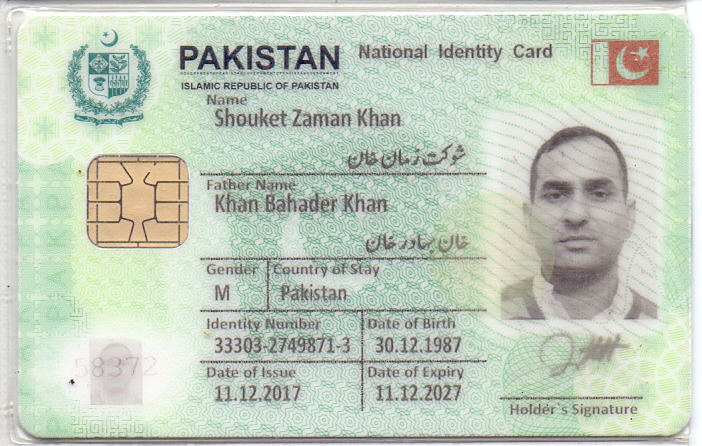 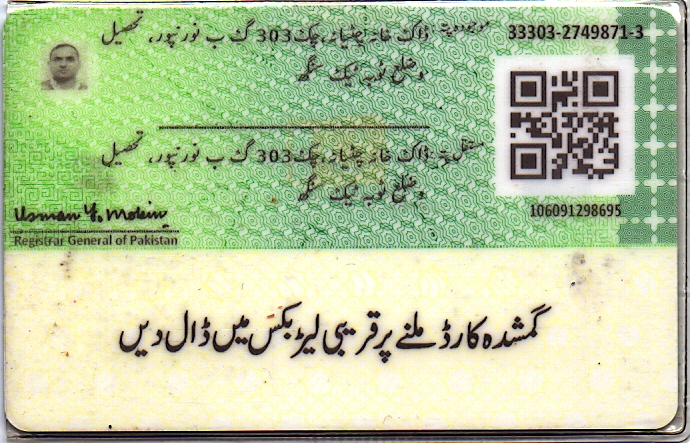 CURRICULUM VITAE               Permanent Address:	Chak No. 303 G.B. P.O. Box. 316 G.B. Tehsil and District Toba Tek Singh. 	Cell No: 0345-7567591Objective: To develop my skills and knowledge in research oriented tasks.Experience: 	Organization		UNIVERSITY OF AGRICULTURE, FAISALABAD3 Entry(s)		Organization Type	Educational Institution		Designation		Lecturer		Location		UAF, Sub-Campus Burewala-Vehari		Type of Experience	Full Time		Tenure			October 3, 2014 – PresentOrganization		UNIVERSITY OF AGRICULTURE, FAISALABADOrganization Type	Educational Institution		Designation		Research Associate		Location		Department of Entomology, UAF		Type of Experience	Full Time		Tenure			March 1, 2011 – April 30, 2013Project	Population phenology and biological control of Asian Citrus Psyllid in Punjab, Pakistan funded by University of California, Riverside, California, USA.Reason for leaving	Project completed successfullyOrganization	UNIVERSITY OF CALIFORNIA, RIVERSIDE, CALIFORNIA, USAOrganization Type	Educational InstitutionDesignation	Short-term ScholarLocation	Riverside, California, USATenure	September 19, 2012 – October 21, 2012Description	Overseas training about Field surveys, releases of parasitoids, sampling protocols in field, mass rearing and host testing of ACP parasitoids in Quarantine Department, maintenance of greenhouse plants for laboratory experiments and mass rearing of parasitoids, identification of parasitoids and hyperparasitoids from in parasitoid experts in Quarantine Department of UCR. Reason for leave	Overseas training completed successfullyEducation:	Degree Name		M.Sc. (HONS.) AGRICULTURAL ENTOMOLOGY2 Entry(s)	Level Attained		Master degree (Equivalent to M.Phil.)		CGPA			3.97/4.00		Aggregate %		84.31		Institute		University of Agriculture, Faisalabad		Department		Entomology		Session		2011 – 2013		Major			Entomology		Degree Name		B.Sc. (Hons.) AGRICULTURAL ENTOMOLOGY		Level Attained		Bachelor degree (Equal to M.Sc.)		CGPA			3.90/4.00		Aggregate %		80. 60		Institute		University of Agriculture, Faisalabad		Faculty			Agriculture		Department		Entomology		Session		2007-2011		Major			EntomologyShort Courses: 	Bee keeping		7 Entry(s)		Sericulture					Dairy Husbandry			Practical poultry Management	Community Development	Water Quality for AgricultureAllelopathy for CropsDistinctions:One month overseas training in University of California, Riverside, USA2nd position in both oral and poster presentation in 2nd Postgraduate Entomological Research Conference, July 8-9, 20131st position in Intervarsity Rovering Championship, Islamabad, 2010Best Hiker of Pakistan in Snowfall hike, Galiyat, 2010President Rover Scout of Pakistan, 2010Conferences/Workshop/Seminars/Webinars:One-day Seminar on “Importance of Biodiversity Conservation in Rapidly Changing World” on 12th of May, 2022 held in University of Agriculture, Faisalabad, Sub-Campus Burewala.Webinar on “Global Gap Certification and Requirement for Exports to European Union” organized by National Alliance for Safe Food 18th of June, 2021.Webinar on “World Food Safety Day, 2021 Safe Food Now for a Healthy Tomorrow” organized by National Alliance for Safe Food 7th of June, 2021.Webinar on “World Soil Day Celebrations” organized by Pakistan Academy of Sciences along with different universities and institutes around the world 5th of December, 2020. Webinar on “Global Impact of GM Crops” organized by Pakistan Academy of Sciences along with different universities and institutes around the world 17th of November, 2020. Webinar on “Recarbonization of Global Soils: Pakistan Perspective” organized by Pakistan Academy of Sciences along with different universities and institutes around the world 10th of November, 2020. Oral Presenation in 1st International Salinity Conference (ISC-2016) held in Islamia University of Bahawalpur, Pakistan from December 19-21, 2016.Oral Presentation in International Entomology Congress held in University of Agriculture, Faisalabad, Pakistan from December 16-18, 2016.Three-day training workshop on Quantitative Data Analysis using SPSS, 3-5 August, 2016 held in UAF, Sub-Campus Burewala-Vehari. One-day training of ISO 14001:2004 Environmental Management System, 13th April, 2016 held at COMSATS, Vehari organized by DAS Pakistan.One-day training of Occupational Health & Safety Awareness, 12th April, 2016 held at COMSATS, Vehari organized by DAS, Pakistan.Poster presentation in 2nd International Conference on Malnutrition, Malnutrition Kill! Can we see the writing on the wall, April 7-8, 2016 held in Bahauddin Zakariya University, Multan. One-day workshop on Importance of Value Chain in Agri.Business in Pakistan, 16th of March, 2016 organized by UAF, Sub-Campus, Burewala-Vehari.Oral presentation in 2nd International Conference on Horticultural Sciences February 18-20 held in University of Agriculture, Faisalabad.One-day training of Presiding Officers and Senior Assistant Presiding Officers, 17th October, 2015 organized by Election Commission of Pakistan for Local Government Election 2015.One-day workshop on Grant Writing for competitive grant program organized by US. Pakistan Center for Advanced Studies, UAF, June 1, 2015. One day workshop/training on “SAR” & R Software” organized by QEC, UAF, March 28, 2015.3-Day workshop on “Effective Writing Skills” organized by COMSATS Vehari in collaboration with Faculty Development Academy, Islamabad. December 15-17, 2014.ICDD Conference on Linkages, Value Chains and Development along the Rural-Urban Interface. January, 9-12, 2014. Mid-term Workshop & International Seminar on Climate change Adaptation Strategies to ensure Food Security. January, 16-17, 2014.Two days’ workshop on “Molecular Approaches for crop improvements” January, 20-21, 2014.2nd Postgraduate Entomological Research Conference, July 8-9, 2013.One day Seminar on “Career Counselling” May 27th, 2013.Two days Seminar on “New Challenges of Insects on Citrus Plant” July 13-14, 2012.Two days’ workshop on “Leadership & Communication Skills Development” December 23-24, 2009.Publications:Tariq, N., M. Ashfaq, M.A. Khan, S.Z. Khan, M.A. Farooq and M.R. Ashraf, 2022. Toxicity of Different Insecticides Against Feeding Behavior of Bactrocera Zonata (Diptera: Tephritidea) Under Laboratory Conditions. Journal of Food and Agricultural Technology. HANIF, A., ASHRAF, M. R., MASROOR, A., IQBAL AWAN, G. M., AHMAD, S., & ZAMAN, S. BOTANICAL DESCRIPTION OF SIX BRASSICA SPECIES WITH RELEVANCE TO THEIR QUANTITATIVE AND MORPHOLOGICAL CHARACTERISTICS. Xi'an Shiyou Daxue Xuebao (Ziran Kexue Ban)/ Journal of Xi'an Shiyou University, Natural Sciences Edition, ISSN: 1673-064X: Vol: 65(6):  89-101.Bibi, M., Hanif, M.K., Sarwar, M.U., Khan, M.I., Khan, S.Z., Shikali Shivachi, C. and Anees, A., 2021. Monitoring Population Phenology of Asian Citrus Psyllid Using Deep Learning. Complexity, 2021.Masroor, A., Ashraf, M. R., Javed, K., Ahmad, S., & Khan, S. Z. (2018). Comparative Study of Different Management Practices for Cotton Cultivars against Dusky Cotton Bug (Oxycarenus Spp.). Annals of the Romanian Society for Cell Biology, 23-33.Nawaz, F., R. Ahmad, M.Y. Ashraf, E.A. Waraich, S.Z. Khan, 2015. Effect of Selenium foliar spray on physiological and biochemical processes and constituents of wheat under drought stress. Ecotoxicology and Environmental Safety. 113: 191-200. Impact Factor. 2.715. Hoddle, M.S., C.D. Hoddle, S.V. Triapitsyn, S.Z. Khan, M.J. Arif, 2014. How many primary parasitoid species attack nymphs of Asian citrus psyllid, Diaphorina citri Kuwayama (Hemiptera:Liviidae), in Punjab, Pakistan. Florida Entomologist. 97(4): 1825-1828. Impact Factor. 1.056Khan, S.Z., M.J. Arif, C.D. Hoddle, and M.S. Hoddle, 2014. Phenology of Asian Citrus Psyllid (Hemiptera: Liviidae) and Associated Parasitoids on Two Species of Citrus, Kinnow Mandarin and Sweet Orange, in Punjab Pakistan. Environmental Entomology. 1145–1156. Impact Factor. 1.424Vetter, R.S., S.Z. Khan, M.J. Arif, C. Hoddle and M.S. Hoddle, 2013. Spider (Araneae) surveyed from unsprayed citrus orchards in Faisalabad, Pakistan and their potential as biological control agents of ACP. Pak. Entomol., 36(2): 61-69. AbstractsKhan, S.Z., 2016. Effects of salinity on arthropod development and behavior. (Published in 1st International Salinity Conference (ISC-2016) held in Islamia University of Bahawalpur, Pakistan from December 19-21, 2016.Khan, S.Z., M.J. Arif, M.S. Hoddle and M.D. Gogi., 2016. Arthoropod Biodiversity associated with Diaphorina aegyptiaca (Hemiptera: Liviidae) on Cordia myxa (Boraginales: Cordiaceae) Plants in Faisalabad, Pakistan. (Published in International Entomological Congress held in University of Agriculture, Faisalabad from December 16-18, 2016.Khan, S.Z., 2016. Honey, A multi-functional tonic for healthy and active body. (Published in 2nd International conference on Malnutrition. Malnutrition Kills! Can we see the writing on the wall? April 7-8, 2016 held Bahauddin Zakariya University, Multan). Khan, S.Z., 2016. Biological control agents of Asian citrus psyllid to reduce citrus greening incidence in Punjab, Pakistan. (Published in 2nd International Conference on Horticultural Sciences February 18-20, 2016 held University of Agriculture, Faisalabad.Anwar, A., M.D. Gogi, M.J. Arif and S.Z. Khan, 2013. Laboratory Bioassay of different insect growth regulators alone and in combination with Aliphatic Hydrocarbons against pupal stage of various fruitfly species. 2nd Post Graduate Entomological Research Conference (PGERC) (Abs.), July 8-9, 2013Khan, S.Z., M.J. Arif, M.D. Gogi, M.S. Hoddle and A. Anwar, 2013. Population phenology of Asian Citrus Psyllid and associated entomophagous arthropods on citrus in Punjab, Pakistan. 2nd Post Graduate Entomological Research Conference (PGERC) (Abs.), July 8-9, 2013. Saif-ur-Rehman, A. Nawaz, S.Z. Khan and M.J. Hussain, Population dynamics of Thrips on transgenic and non-transgenic cultivars of cotton. 2nd Post Graduate Entomological Research Conference (PGERC) (Abs.), July 8-9, 2013.Articles:Citrus psylla aur citrus greening ka marboot tareeqa insidaad (Urdu Article). University of Agriculture Zarai digest, April, 2013.Courses taughtTo B.Sc. (Hons.) Agri. Sciences Students ENTO-302 (Introduction to Agricultural Entomology) Miner 2nd SemesterENT-402 (General Plant Protection) Elective 4th SemesterENT-305 (Insect Ecology and Behavior) Major 5th SemesterENT-313 (Insect Biodiversity Management) Major 5th SemesterENT-304 (Insect Biodiversity and Evolution) Major 6th SemesterENT-310 (Beneficial Insects) Major 6th SemesterENT-403 (Plant Resistance to Insect Pests) 7th SemesterENT-413 (Pest Management and Phytosanitary Measures) 7th SemesterTo BBA, Agri. Business StudentsBBAA-102 (General Plant Protection)BBAA-215 (Fundamentals of Entomology)Additional Information: Fluent in Urdu, Hindko, English, Punjabi, SaraikiHobbies include Scouting, Cricket, Reading, Hiking-Trekking and TravelMembershipsPakistan Entomologist SocietyPakistan Boys Scout Association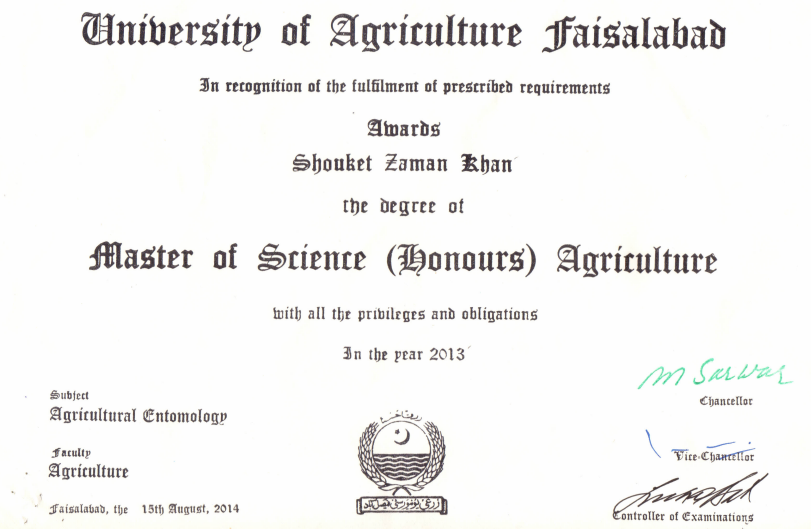 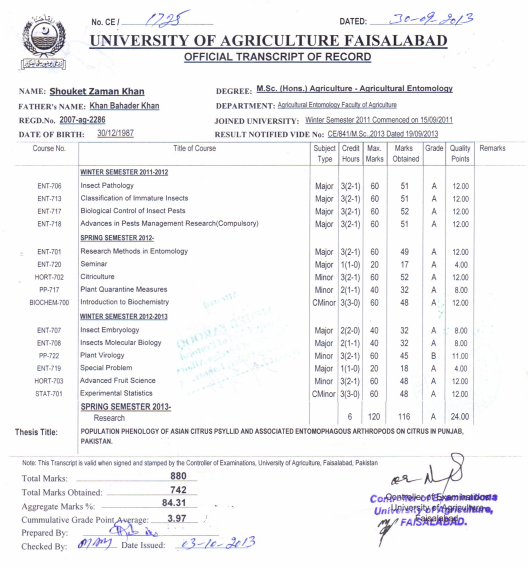 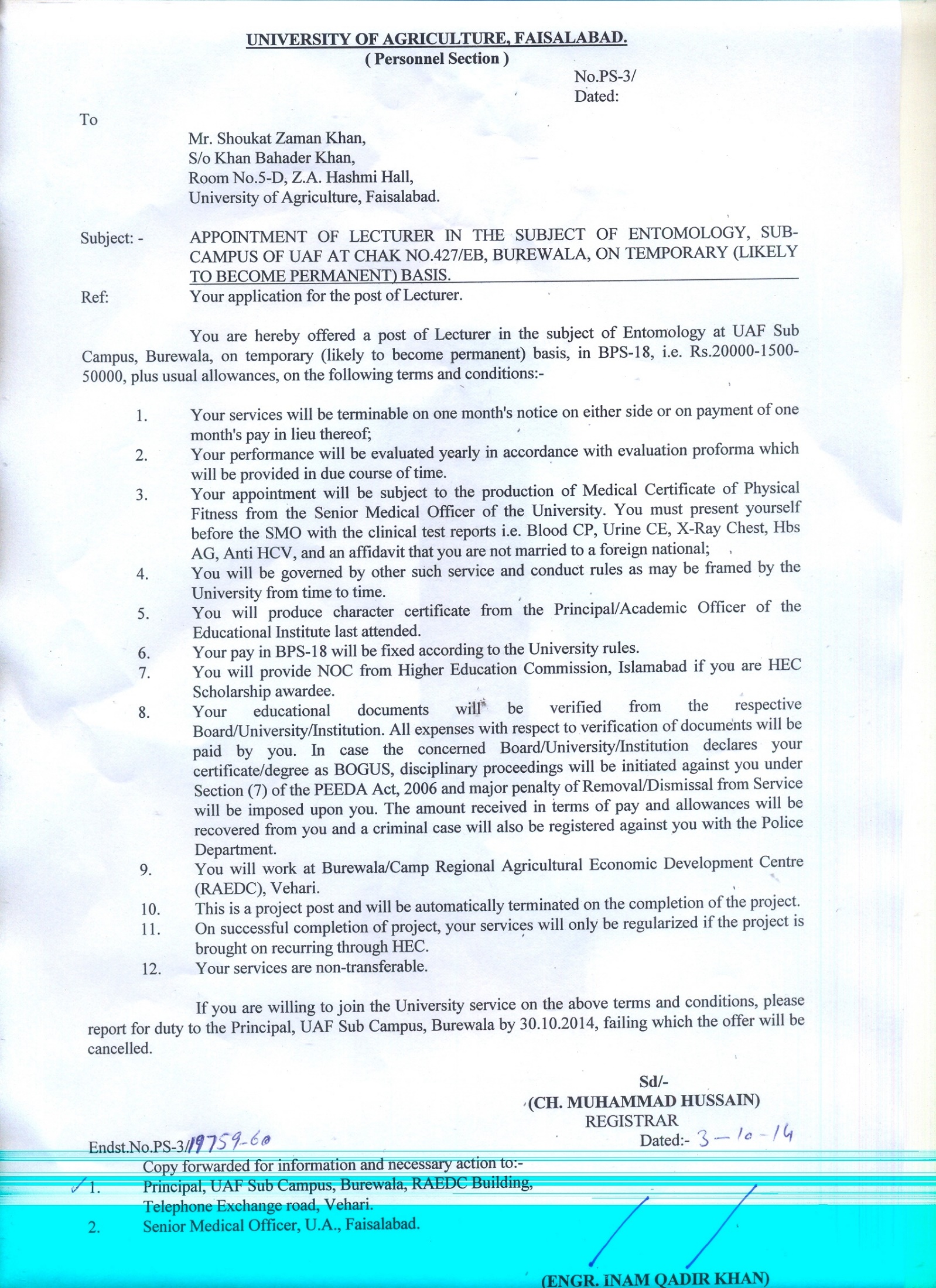 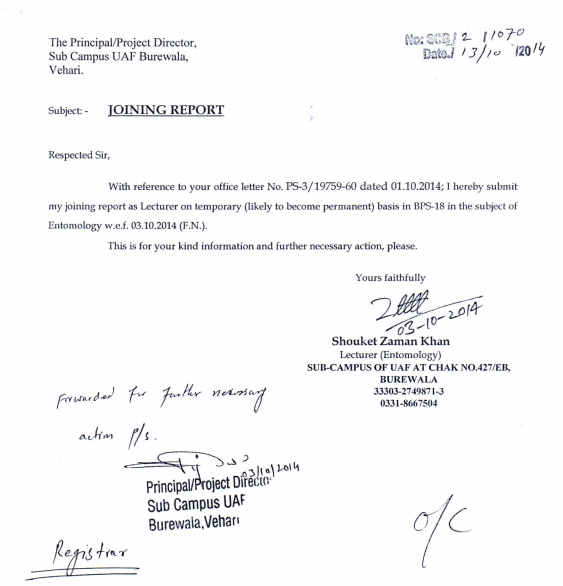              Personal Info: SHOUKET ZAMAN KHAN   Date of Birth: December 30, 1987 	  Gender: MaleMailing Address: 	  UAF, Sub-Campus, Near Telephone                                      Exchange, Seed Farm Road, Vehari  Cell No. 0331-8667504  Email: zamankhan2286@gmail.com             shouket.zaman@uaf.edu.pk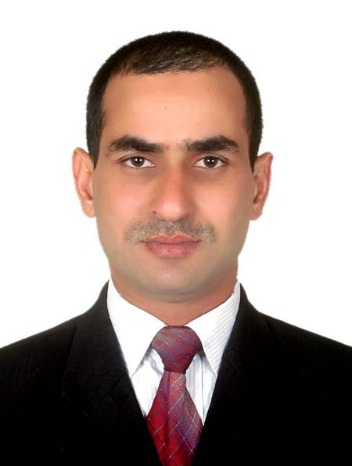 